Lampiran 1. Bagan Alir Kerja (Flowsheet) Pembuatan sediaan skin balm.Lampiran 2. Minyak Sapi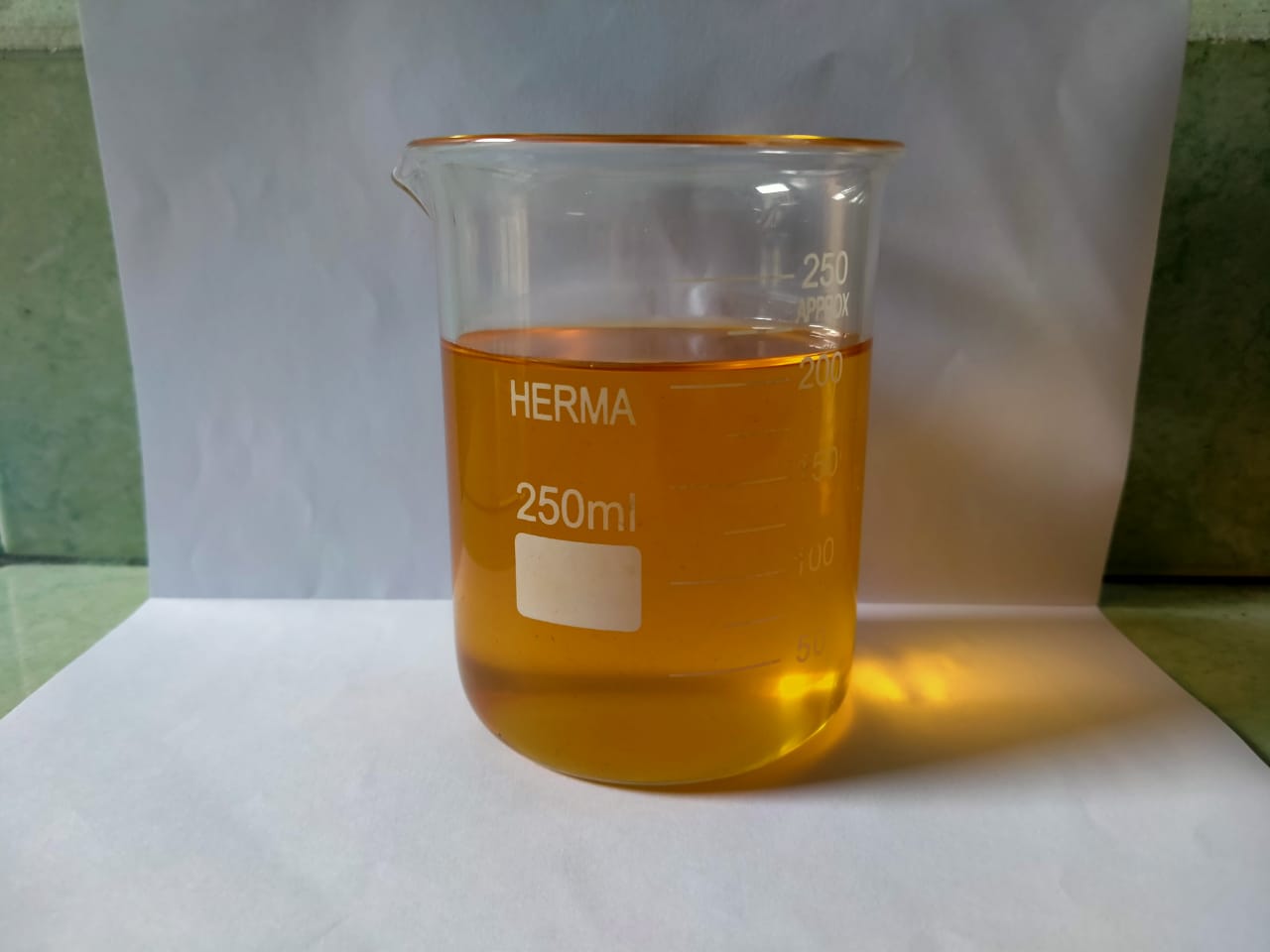 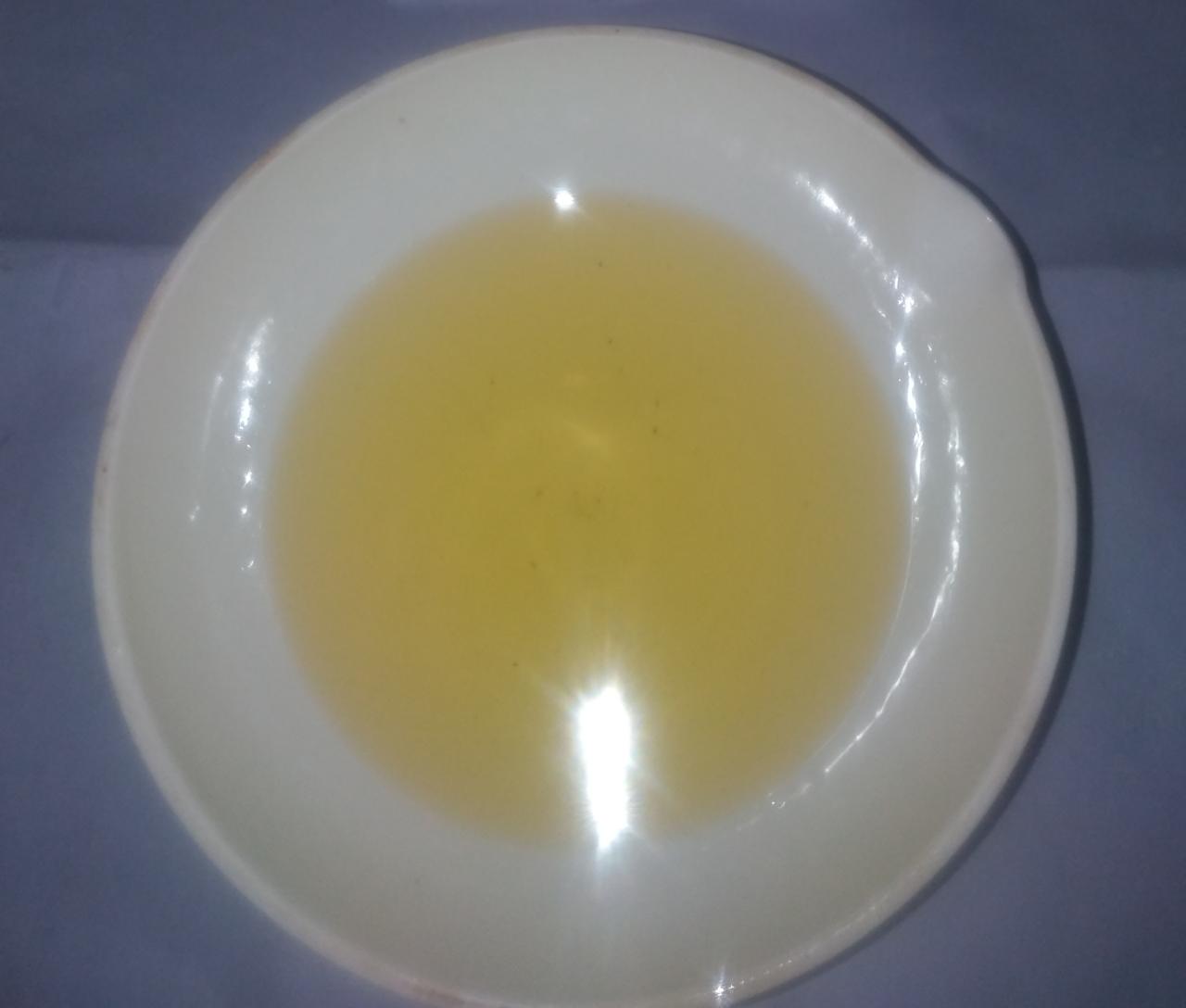 Lampiran 3. Perhitungan Formula Sediaan Skin BalmForrmula F0 (blanko) sediaan tanpa Minyak Sapi  Paraffin liquidum	            =  = 20 gCera alba 		            = 	= 15  gBHT			            = 	= 0,1 gNatrium metabisulfit   	= 	= 0,1 g Vaselin album ad 100            = 100-(20+15+0,1+0,1)g = 64,8 gFormula F1 yaitu sediaan menggunakan minyak sapi 14%Paraffin liquidum		=  = 20 gCera alba 			= 	= 15  gBHT				= 	= 0,1 gNatrium metabisulfit		= 	= 0,1 gMinyak Sapi		            =  = 14 mlVaselin album ad 100		= 100- (20+15+0,1+0,1+14)g = 50,8 gFormula F2 yaitu sediaan menggunakan minyak sapi 17%Paraffin liquidum		=  = 20 gCera alba 			= 	= 15  gBHT				= 	= 0,1 gNatrium metabisulfit		= 	= 0,1 gMinyak Sapi		            =  = 17 mlVaselin album ad 100		= 100-(20+15+0,1+0,1+17)g = 47,8 gLampiran 4. Hasil Sediaan Skin Balm 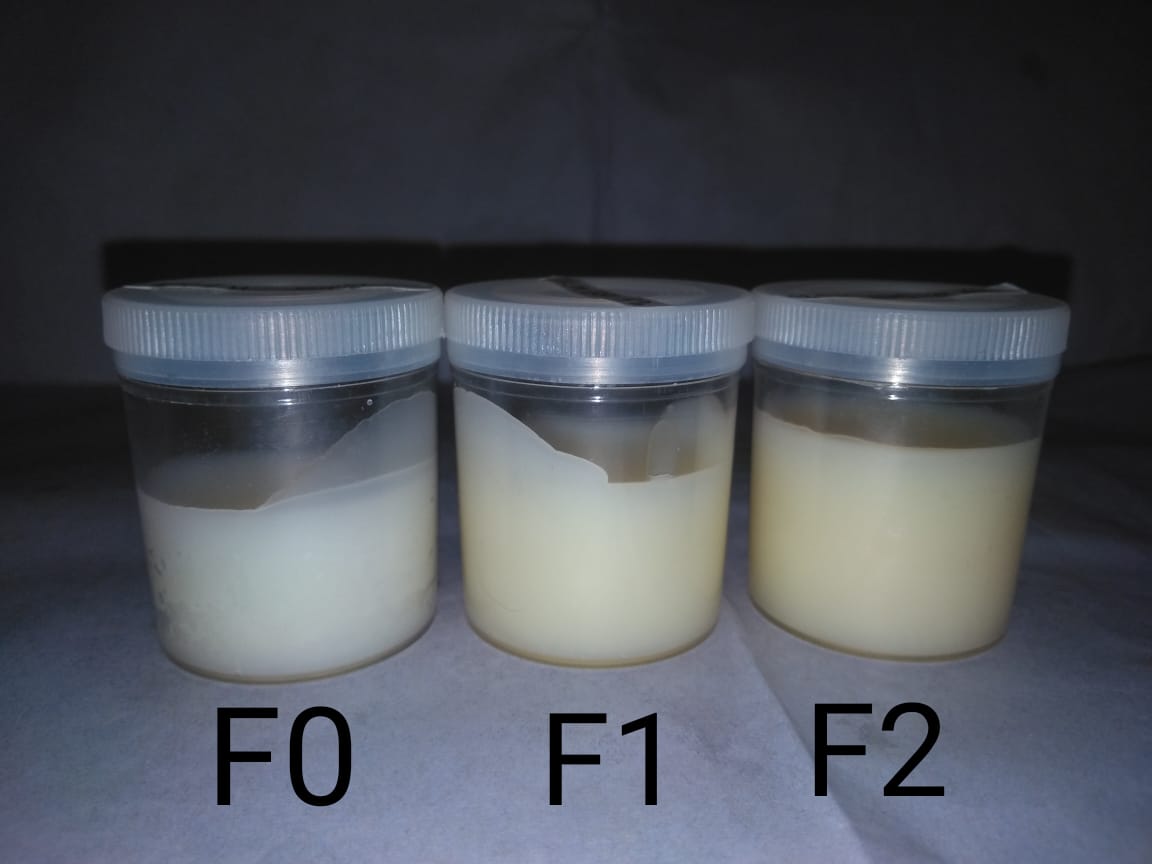 Keterangan	: F0 : Sediaan skin balm tanpa Minyak SapiF1 : Sediaan skin balm konsentrasi Minyak Sapi 14%F2 : Sediaan skin balm konsentrasi Minyak Sapi 17%Lampiran 5. Hasil Nilai pH Selama 4 Minggu Dengan 6 Kali PengulanganLampiran 5. (Lanjutan)Lampiran 6. Hasil Pemeriksaan Daya Sebar Selama 4 Minggu Dengan 6 Kali PengulanganLampiran 6. (Lanjutan)Lampiran 7. Bagan Alir Kerja (Flowsheet) Uji Efektivitas KelembapanLampiran 8. Surat Pernyataan Bersedia Menjadi SukarelawanSURAT PERNYATAANSaya yang bertanda tangan di bawah ini:Nama :Umur :Jenis Kelamin :Alamat :Telah mendapat penjelasan secukupnya bahwa kaki saya akan digunakan sebagai daerah yang akan diuji. Setelah mendapat penjelasan secukupnya tentang manfaat penelitian ini maka saya menyatakan SETUJU untuk ikut serta dalam penelitian Nurulin Ginni Is Amini Siregar dengan judul “Uji Efektivitas Sediaan Skin Balm Minyak Sapi Terhadap Xerosis Pada Tumit Kaki”. Saya bersedia untuk mengikuti prosedur penelitian yang telah diterapkan. Persetujuan ini saya buat dengan penuh kesadaran dan tanpa paksaan dari pihak manapun. Demikian surat pernyataan ini dibuat untuk dapat dipergunakan sebagaimana mestinya.Medan,          Februari 2021       Sukarelawan 						   Peneliti(..............................) 				       (Nurulin Ginni Is Amini Siregar)Lampiran 9. Alat Yang Digunakan Untuk Mengukur Kelembaban (Skin Detector)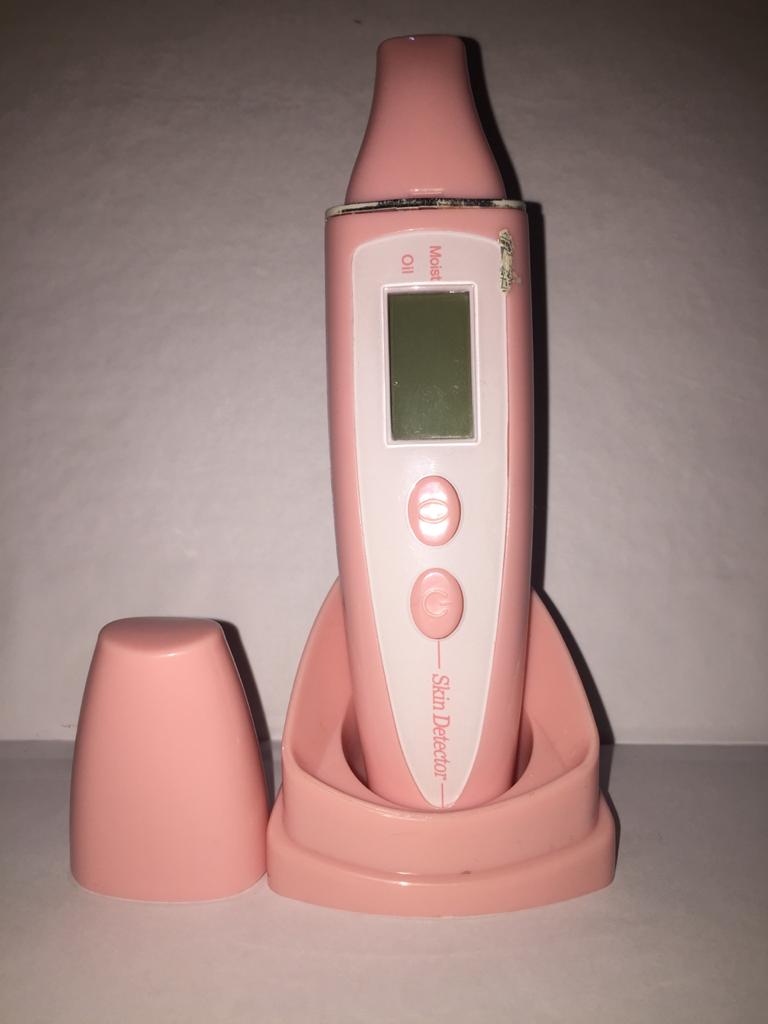 Lampiran 10. Perubahan Kaki Sukarelawan Selama Pemakaian Skin BalmBlanko 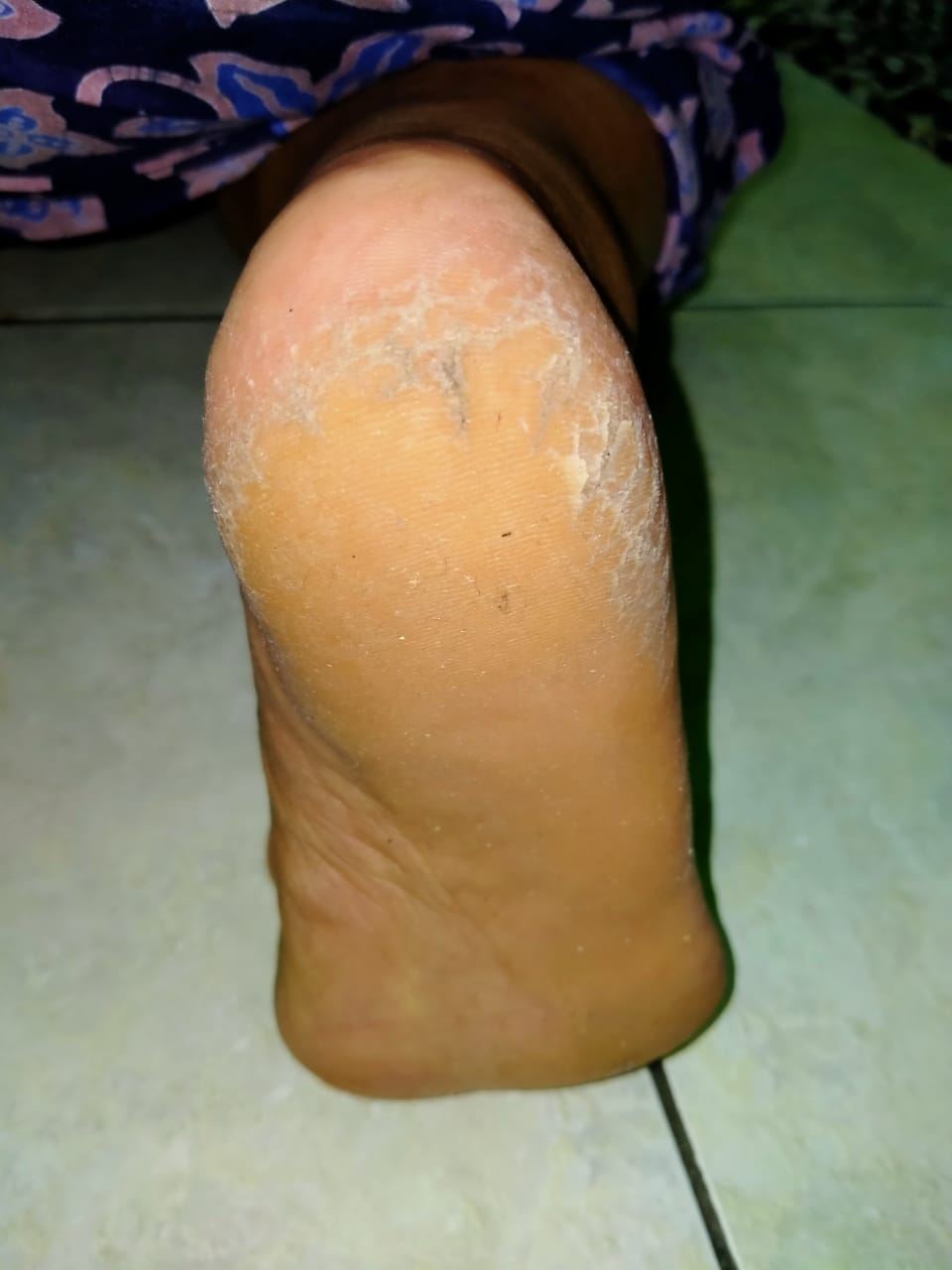 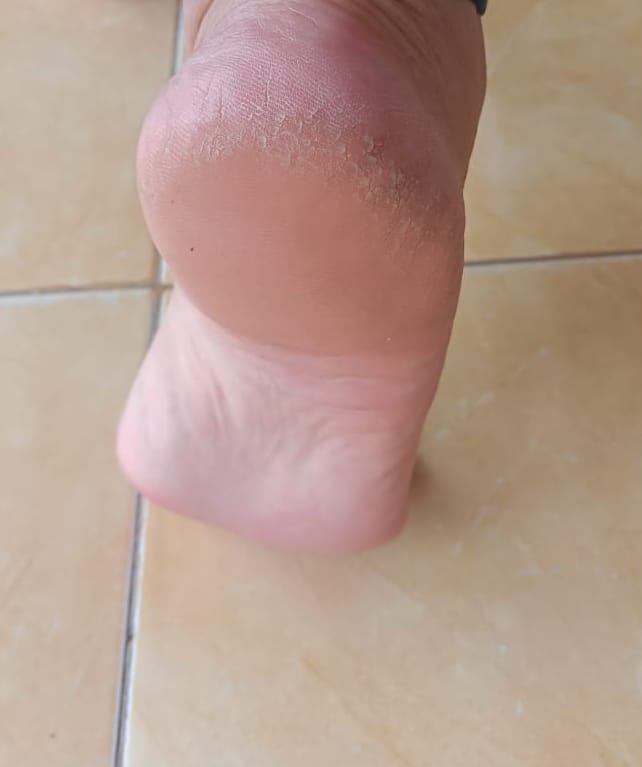 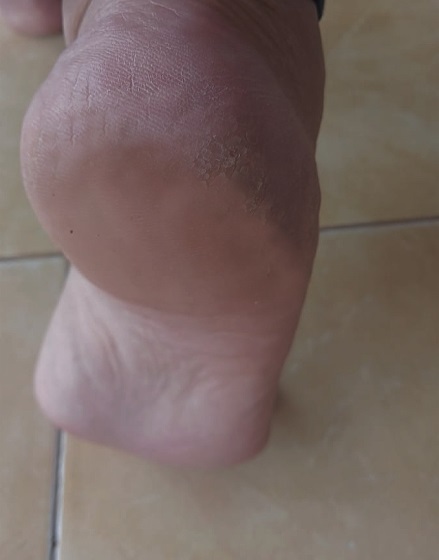 Lampiran 10. (Lanjutan)Konsentrasi 14%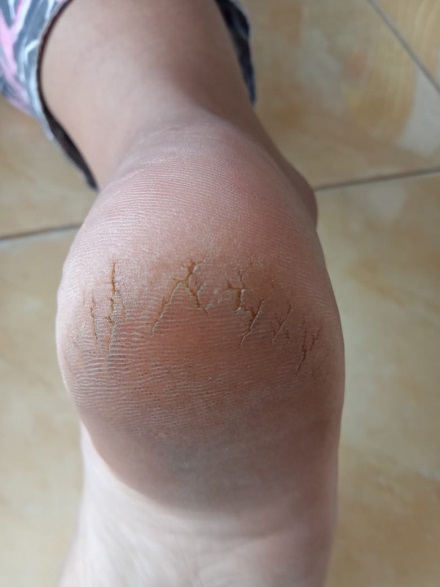 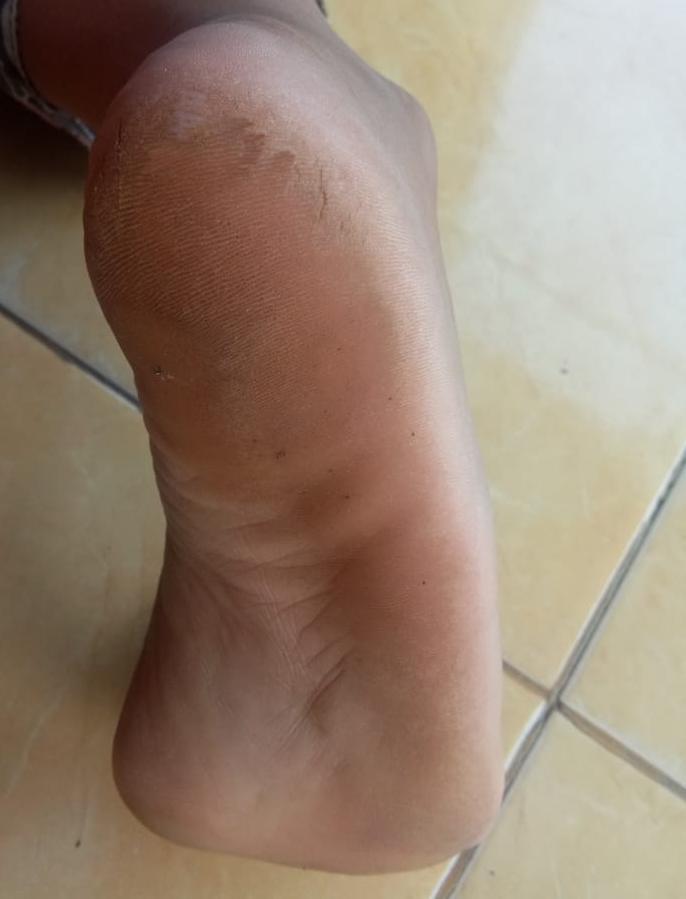 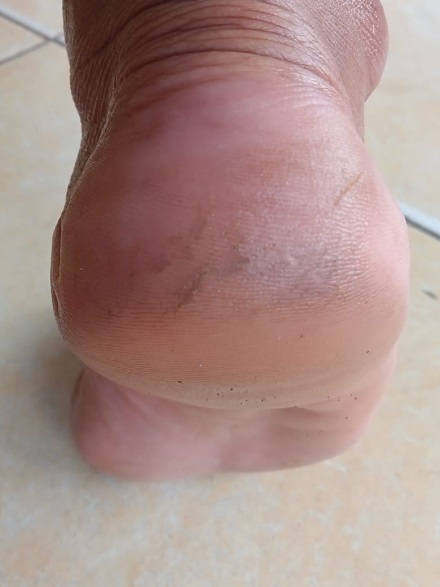 Lampiran 10. (Lanjutan)Konsentrasi 17%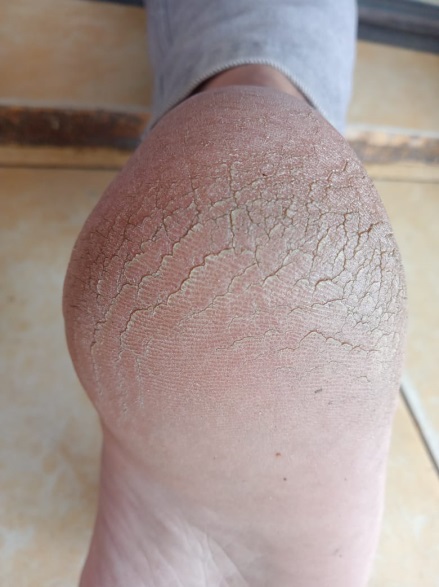 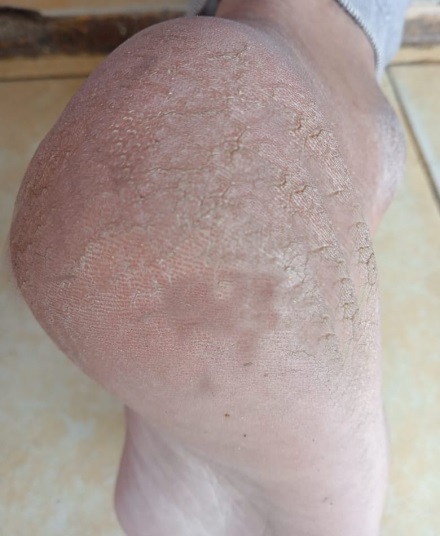 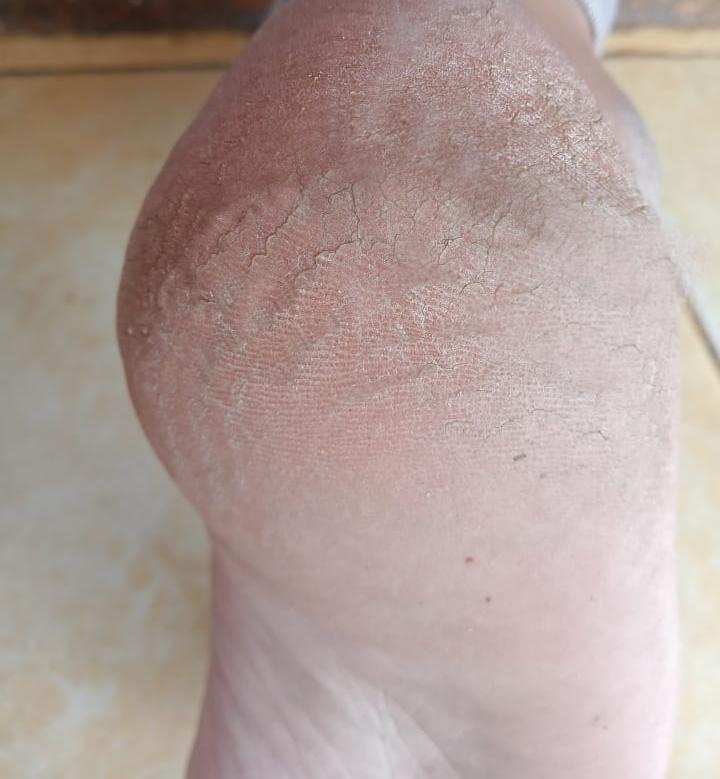 Lampiran 11. Hasil Kelembapan Kulit Selama 4 Minggu.Lampiran 12. Hasil Analisa Statistik Data Kelembapan Kulit Dengan Uji Anova Lampiran 12. (Lanjutan)Lampiran 12. (Lanjutan)Lampiran 12. (Lanjutan)Lampiran 12. (Lanjutan)Lampiran 13. Produk Sediaan Skin Balm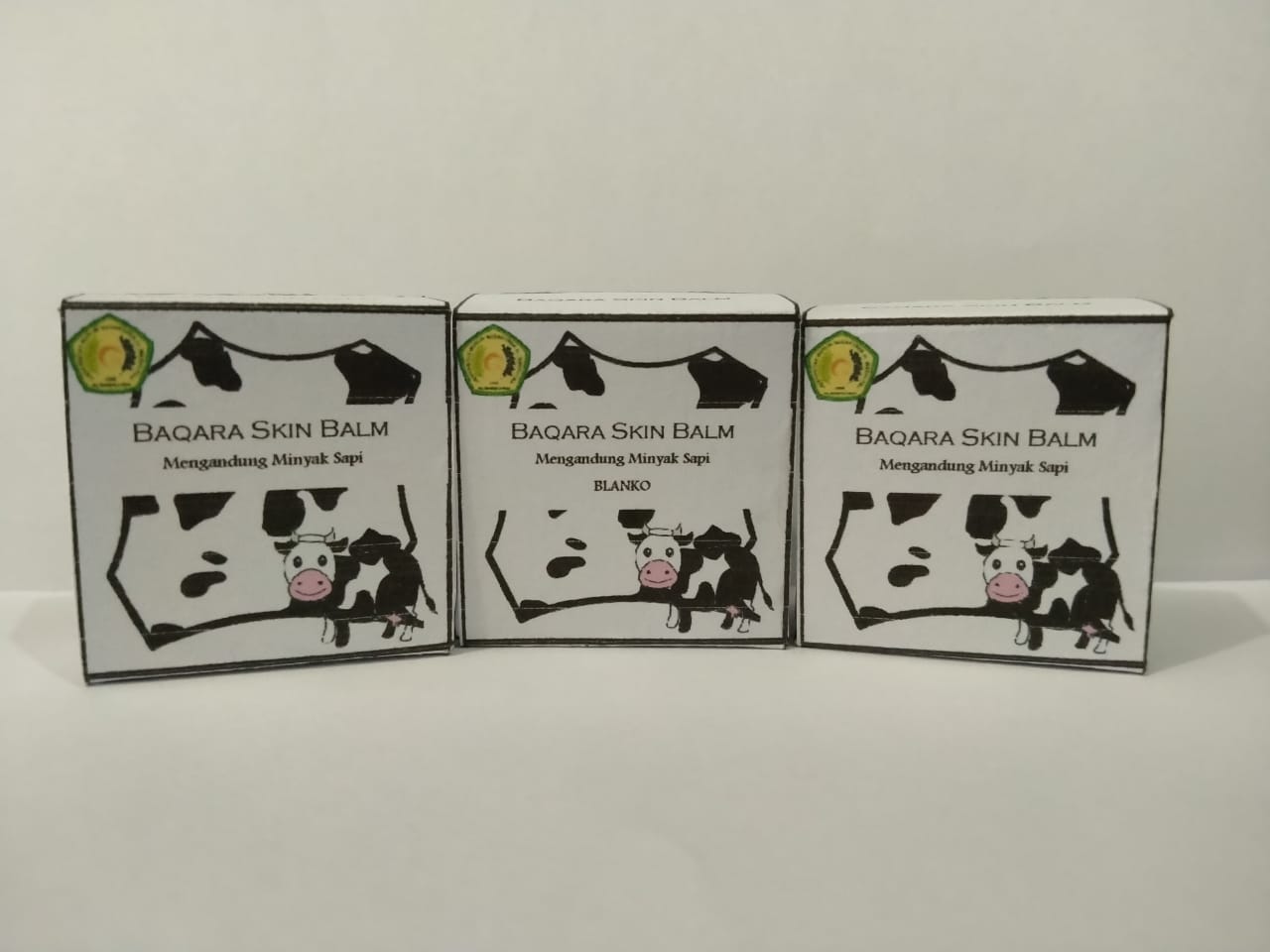 Data pH Minggu Ke-0Data pH Minggu Ke-0Data pH Minggu Ke-0Data pH Minggu Ke-0NOFORMULAFORMULAFORMULANOF0F1F215,55,35,225,45,35,335,45,25,245,55,35,355,55,35,265,45,25,35,5 ± 0,055,3 ± 0,055,2 ± 0,05Data pH Minggu ke-1Data pH Minggu ke-1Data pH Minggu ke-1Data pH Minggu ke-1NOFORMULAFORMULAFORMULANOF0F1F215,65,45,325,55,35,235,45,25,245,45,25,355,45,35,365,55,35,25,6 ± 0,085,4 ± 0,075,3 ± 0,05Data pH Minggu Ke-2Data pH Minggu Ke-2Data pH Minggu Ke-2Data pH Minggu Ke-2NOFORMULAFORMULAFORMULANOF0F1F215,55,45,225,45,35,335,45,25,345,65,25,255,45,35,365,55,35,25,5 ± 0,085,4 ± 0,075,2 ± 0,05Data pH Minggu Ke-3Data pH Minggu Ke-3Data pH Minggu Ke-3Data pH Minggu Ke-3NOFORMULAFORMULAFORMULANOF0F1F215,55,35,325,45,35,235,55,25,245,45,25,355,45,35,365,55,25,25,5 ± 0,055,3 ± 0,055,2 ± 0,05Data pH Minggu Ke-4Data pH Minggu Ke-4Data pH Minggu Ke-4Data pH Minggu Ke-4NOFORMULAFORMULAFORMULANOF0F1F215,65,35,325,45,25,235,55,35,245,45,35,355,55,25,265,45,25,25,6 ± 0,085,3 ± 0,055,3 ± 0,05Data Daya Sebar Minggu Ke-0Data Daya Sebar Minggu Ke-0Data Daya Sebar Minggu Ke-0Data Daya Sebar Minggu Ke-0NOFORMULAFORMULAFORMULANOF1F2F315,55,35,425,65,45,335,45,55,545,35,65,755,35,65,665,45,35,45,5±0,115,3±0,135,4±0,14Data Daya Sebar Minggu Ke-1Data Daya Sebar Minggu Ke-1Data Daya Sebar Minggu Ke-1Data Daya Sebar Minggu Ke-1NOFORMULAFORMULAFORMULANOF0F1F215,45,55,625,65,75,335,35,45,445,65,55,755,55,65,765,35,35,55,4±0,135,5±0,145,6±0,16Data Daya Sebar Minggu Ke-2Data Daya Sebar Minggu Ke-2Data Daya Sebar Minggu Ke-2Data Daya Sebar Minggu Ke-2NOFORMULAFORMULAFORMULANOF0F1F215,55,55,525,35,65,735,65,45,545,45,35,455,35,75,565,45,45,45,5±0,115,5±0,145,5±0,10Data Daya Sebar Minggu Ke-3Data Daya Sebar Minggu Ke-3Data Daya Sebar Minggu Ke-3Data Daya Sebar Minggu Ke-3NOFORMULAFORMULAFORMULANOF0F1F215,55,55,525,55,65,735,45,55,645,35,75,755,65,45,665,35,35,45,5±0,125,5±0,145,5±0,11Data Daya Sebar Minggu Ke-4Data Daya Sebar Minggu Ke-4Data Daya Sebar Minggu Ke-4Data Daya Sebar Minggu Ke-4NOFORMULAFORMULAFORMULANOF0F1F215,45,65,625,35,75,735,45,55,345,65,45,455,35,35,365,55,55,55,4±0,115,6±0,145,6±0,16Data Kelembapan Kulit (%)Data Kelembapan Kulit (%)Data Kelembapan Kulit (%)Data Kelembapan Kulit (%)Data Kelembapan Kulit (%)Data Kelembapan Kulit (%)Data Kelembapan Kulit (%)NOFormulaMINGGU 0MINGGU 1MINGGU 2MINGGU 3MINGGU 41F021,72223,224,225,32F020,921,322,122,923,83F022,522,823,724,725,94F020,921,322,22324,25F021,722,12324,125,26F024,825,22626,627,97F122,529,733,935,4378F126,733,436,937,939,19F131,934,836,638,440,810F129,936,237,13839,211F129,837,340,540,841,812F129,234,235,938,440,613F228,639,240,340,644,114F226,238,740,341,141,615F22936,840,240,74516F234,239,340,641,945,417F229,737,340,142,144,118F230,339,941,742,644,3Tests of NormalityTests of NormalityTests of NormalityTests of NormalityTests of NormalityTests of NormalityTests of NormalityTests of NormalityFORMULAKolmogorov-SmirnovaKolmogorov-SmirnovaKolmogorov-SmirnovaShapiro-WilkShapiro-WilkShapiro-WilkFORMULAStatisticdfSig.StatisticDfSig.MINGGU 0F0.2706.195.8216.090MINGGU 0F1.2706.196.8936.336MINGGU 0F2.2386.200*.9356.616MINGGU 1F0.2616.200*.8106.072MINGGU 1F1.2056.200*.9416.668MINGGU 1F2.2216.200*.9066.411MINGGU 2F0.2416.200*.8536.167MINGGU 2F1.2816.151.9216.511MINGGU 2F2.3196.056.7346.014MINGGU 3F0.2036.200*.8996.366MINGGU 3F1.2766.173.8996.370MINGGU 3F2.1886.200*.9166.480MINGGU 4F0.1946.200*.9246.536MINGGU 4F1.1926.200*.9506.737MINGGU 4F2.3386.031.8386.125a. Lilliefors Significance Correctiona. Lilliefors Significance Correctiona. Lilliefors Significance Correctiona. Lilliefors Significance Correctiona. Lilliefors Significance Correctiona. Lilliefors Significance Correctiona. Lilliefors Significance Correctiona. Lilliefors Significance Correction*. This is a lower bound of the true significance.*. This is a lower bound of the true significance.*. This is a lower bound of the true significance.*. This is a lower bound of the true significance.*. This is a lower bound of the true significance.*. This is a lower bound of the true significance.*. This is a lower bound of the true significance.*. This is a lower bound of the true significance.DescriptivesDescriptivesDescriptivesDescriptivesDescriptivesDescriptivesDescriptivesDescriptivesDescriptivesDescriptivesNMeanStd. DeviationStd. Error95% Confidence Interval for Mean95% Confidence Interval for MeanMinimumMaximumNMeanStd. DeviationStd. ErrorLower BoundUpper BoundMinimumMaximumMINGGU 0F0622.0831.4593.595820.55223.61520.924.8MINGGU 0F1628.3333.30981.351224.86031.80722.531.9MINGGU 0F2629.6672.62881.073226.90832.42526.234.2MINGGU 0Total1826.6944.1775.984624.61728.77220.934.2MINGGU 1F0622.4501.4598.596020.91823.98221.325.2MINGGU 1F1634.2672.63941.077531.49737.03729.737.3MINGGU 1F2638.5331.2209.498437.25239.81536.839.9MINGGU 1Total1831.7507.21911.701628.16035.34021.339.9MINGGU 2F0623.3671.4264.582321.87024.86422.126.0MINGGU 2F1636.8172.1470.876534.56439.07033.940.5MINGGU 2F2640.533.5955.243139.90841.15840.141.7MINGGU 2Total1833.5727.72251.820229.73237.41322.141.7MINGGU 3F0624.2501.3517.551822.83225.66822.926.6MINGGU 3F1638.1501.7202.702336.34539.95535.440.8MINGGU 3F2641.500.8173.333740.64242.35840.642.6MINGGU 3Total1834.6337.78861.835830.76038.50722.942.6MINGGU 4F0625.3831.4525.593023.85926.90823.827.9MINGGU 4F1639.7501.6920.690837.97441.52637.041.8MINGGU 4F2644.0831.3258.541242.69245.47541.645.4MINGGU 4Total1836.4068.34331.966532.25740.55523.845.4Test of Homogeneity of VariancesTest of Homogeneity of VariancesTest of Homogeneity of VariancesTest of Homogeneity of VariancesTest of Homogeneity of VariancesLevene Statisticdf1df2Sig.MINGGU 01.229215.321MINGGU 1.991215.394MINGGU 21.175215.336MINGGU 3.229215.798MINGGU 4.422215.663ANOVAANOVAANOVAANOVAANOVAANOVAANOVASum of SquaresDfMean SquareFSig.MINGGU 0Between Groups196.694298.34714.756.000MINGGU 0Within Groups99.975156.665MINGGU 0Total296.66917MINGGU 1Between Groups833.0232416.512118.011.000MINGGU 1Within Groups52.942153.529MINGGU 1Total885.96517MINGGU 2Between Groups978.8212489.411209.777.000MINGGU 2Within Groups34.995152.333MINGGU 2Total1013.81617MINGGU 3Between Groups1003.9902501.995276.125.000MINGGU 3Within Groups27.270151.818MINGGU 3Total1031.26017MINGGU 4Between Groups1149.7382574.869256.244.000MINGGU 4Within Groups33.652152.243MINGGU 4Total1183.38917MINGGU 0MINGGU 0MINGGU 0MINGGU 0MINGGU 0MINGGU 0Tukey HSDaTukey HSDaTukey HSDaTukey HSDaTukey HSDaTukey HSDaFORMULANSubset for alpha = 0.05Subset for alpha = 0.05Subset for alpha = 0.05Subset for alpha = 0.05FORMULAN1122F0622.08322.083F1628.33328.333F2629.66729.667Sig.1.0001.000.652.652Means for groups in homogeneous subsets are displayed.Means for groups in homogeneous subsets are displayed.Means for groups in homogeneous subsets are displayed.Means for groups in homogeneous subsets are displayed.Means for groups in homogeneous subsets are displayed.Means for groups in homogeneous subsets are displayed.a. Uses Harmonic Mean Sample Size = 6.000.a. Uses Harmonic Mean Sample Size = 6.000.a. Uses Harmonic Mean Sample Size = 6.000.a. Uses Harmonic Mean Sample Size = 6.000.a. Uses Harmonic Mean Sample Size = 6.000.a. Uses Harmonic Mean Sample Size = 6.000.MINGGU 1MINGGU 1MINGGU 1MINGGU 1MINGGU 1MINGGU 1MINGGU 1Tukey HSDaTukey HSDaTukey HSDaTukey HSDaTukey HSDaTukey HSDaTukey HSDaFORMULANSubset for alpha = 0.05Subset for alpha = 0.05Subset for alpha = 0.05Subset for alpha = 0.05Subset for alpha = 0.05FORMULAN12233F0622.450F1634.26734.267F2638.53338.533Sig.1.0001.0001.0001.0001.000Means for groups in homogeneous subsets are displayed.Means for groups in homogeneous subsets are displayed.Means for groups in homogeneous subsets are displayed.Means for groups in homogeneous subsets are displayed.Means for groups in homogeneous subsets are displayed.Means for groups in homogeneous subsets are displayed.Means for groups in homogeneous subsets are displayed.a. Uses Harmonic Mean Sample Size = 6.000.a. Uses Harmonic Mean Sample Size = 6.000.a. Uses Harmonic Mean Sample Size = 6.000.a. Uses Harmonic Mean Sample Size = 6.000.a. Uses Harmonic Mean Sample Size = 6.000.a. Uses Harmonic Mean Sample Size = 6.000.a. Uses Harmonic Mean Sample Size = 6.000.MINGGU 2MINGGU 2MINGGU 2MINGGU 2MINGGU 2MINGGU 2MINGGU 2Tukey HSDaTukey HSDaTukey HSDaTukey HSDaTukey HSDaTukey HSDaTukey HSDaFORMULANSubset for alpha = 0.05Subset for alpha = 0.05Subset for alpha = 0.05Subset for alpha = 0.05Subset for alpha = 0.05FORMULAN12233F0623.367F1636.81736.817F2640.53340.533Sig.1.0001.0001.0001.0001.000Means for groups in homogeneous subsets are displayed.Means for groups in homogeneous subsets are displayed.Means for groups in homogeneous subsets are displayed.Means for groups in homogeneous subsets are displayed.Means for groups in homogeneous subsets are displayed.Means for groups in homogeneous subsets are displayed.Means for groups in homogeneous subsets are displayed.a. Uses Harmonic Mean Sample Size = 6.000.a. Uses Harmonic Mean Sample Size = 6.000.a. Uses Harmonic Mean Sample Size = 6.000.a. Uses Harmonic Mean Sample Size = 6.000.a. Uses Harmonic Mean Sample Size = 6.000.a. Uses Harmonic Mean Sample Size = 6.000.a. Uses Harmonic Mean Sample Size = 6.000.MINGGU 3MINGGU 3MINGGU 3MINGGU 3MINGGU 3Tukey HSDaTukey HSDaTukey HSDaTukey HSDaTukey HSDaFORMULANSubset for alpha = 0.05Subset for alpha = 0.05Subset for alpha = 0.05FORMULAN123F0624.250F1638.150F2641.500Sig.1.0001.0001.000Means for groups in homogeneous subsets are displayed.Means for groups in homogeneous subsets are displayed.Means for groups in homogeneous subsets are displayed.Means for groups in homogeneous subsets are displayed.Means for groups in homogeneous subsets are displayed.a. Uses Harmonic Mean Sample Size = 6.000.a. Uses Harmonic Mean Sample Size = 6.000.a. Uses Harmonic Mean Sample Size = 6.000.a. Uses Harmonic Mean Sample Size = 6.000.a. Uses Harmonic Mean Sample Size = 6.000.MINGGU 4MINGGU 4MINGGU 4MINGGU 4MINGGU 4Tukey HSDaTukey HSDaTukey HSDaTukey HSDaTukey HSDaFORMULANSubset for alpha = 0.05Subset for alpha = 0.05Subset for alpha = 0.05FORMULAN123F0625.383F1639.750F2644.083Sig.1.0001.0001.000Means for groups in homogeneous subsets are displayed.Means for groups in homogeneous subsets are displayed.Means for groups in homogeneous subsets are displayed.Means for groups in homogeneous subsets are displayed.Means for groups in homogeneous subsets are displayed.a. Uses Harmonic Mean Sample Size = 6.000.a. Uses Harmonic Mean Sample Size = 6.000.a. Uses Harmonic Mean Sample Size = 6.000.a. Uses Harmonic Mean Sample Size = 6.000.a. Uses Harmonic Mean Sample Size = 6.000.